ПРОЕКТ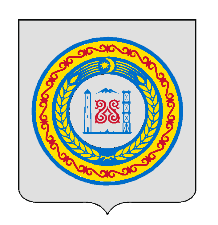 ЗАСЕДАНИЕ СОВЕТА ДЕПУТАТОВ АВТУРИНСКОГО СЕЛЬСКОГО ПОСЕЛЕНИЯ ШАЛИНСКОГО МУНИЦИПАЛЬНОГО РАЙОНА ЧЕЧЕНСКОЙ РЕСПУБЛИКИ ЧЕТВЕРТОГО СОЗЫВАРЕШЕНИЕ от 00.00.2021 г.                                           № 00                                           с. АвтурыО сроках, по истечению которых возможно присвоение имен героев Великой Отечественной войны 1941-1945 годов улицам и площадям, географическим объектам, организациям, в том числе образовательным организациям, учреждениям и иным объектамРуководствуясь частью 4 статьи 43, пунктом 27 части 1 статьи 16 Федерального закона Российской Федерации от 06.10.2003 № 131-ФЗ «Об общих принципах организации местного самоуправления в Российской Федерации», принимая во внимание поручение Председателя Правительства Чеченской Республики М.М. Хучиева от 03.07.2021 г. № ПФ-136/02, на основании Устава Автуринского сельского поселения, Совет Автуринского сельского поселения РЕШИЛ:1. Установить, что в случае принятия решения о присвоении объектам адресации адресов или изменения адресов, в соответствии с Правилами присвоения, изменения и аннулирования адресов, утвержденных постановлением Правительства Российской Федерации от 19.11.2014 № 1221, присвоение наименования объектам адресации именами героев Великой Отечественной войны 1941-1945 годов осуществляется в срок не более 3 лет, исчисляемый со дня смерти таких лиц.2. Рекомендовать руководителям организаций, в том числе образовательных организаций, учреждений, осуществляющих свою деятельность на территории Автуринского сельского поселения принять во внимание настоящее решение к руководству при принятии соответствующих решений.3. Настоящее решение подлежит официальному опубликованию (обнародованию) и размещению на официальном сайте администрации Автуринского сельского поселения https://avturi.ru в сети Интернет, в Администрацию Главы и Правительства Чеченской Республики для включения в регистр муниципальных нормативных правовых актов Чеченской Республики в порядке, определенном Законом Чеченской Республики от 15 декабря 2009 года № 71-РЗ «О порядке организации и ведения регистра муниципальных нормативных правовых актов Чеченской Республики».4. Настоящее решение вступает в силу на следующий день после дня его официального опубликования (обнародования).Председатель Совета депутатов				В.Д. Музаев